بسم الله الأقدس الأبهى هذا كتاب من لدنّا إلى الذي ...حضرت بهاءاللهأصلي عربي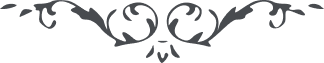 كتاب مبين - آثار قلم اعلى – جلد 1، لوح رقم (119)، 153 بديع، صفحه 371بسم الله الاقدس الابهیهذا کتاب من لدنا الی الذی استرقی الی الله لتاخذه نفحات الفضل و تزینه بین ملأ الاعلی بطراز عنایة ربه الابهی ان ربک لهو الحاکم علی ما یشآء لا اله الا هو العلی العظیم ان یا ابا الجواد لا تحزن قد ادرک ابنک ما لا ادرکته و کتب الله لک اجرمن فاز بلقائه و قدر لک نصیبا ان ربک لهو العزیز الکریم یکفیک عملک الذی بعثناه علی هیکل الانسان انه عمل صالح ان احمد و کن من الشاکرین انک من هذا الیوم تکون ودیعة الرحمن بین ملأ الرضوان طوبی لک بما تحرک قلم الله علی ذکرک اذ کان فی السجن مع انفس معدودات ان ربک لهو الغفور الرحیم قل لک الحمد یا الهی بما زینت رأسی باکلیل عنایتک بین اهل ملکوتک و جعلت ابنی خادما لنفسک فی سجنک ای رب اسئلک بقدرتک التی غلبت الاشیآء بان توفقه فی کل الاحوال علی خدمتک یا مالک الاسمآء ثم اجعله مستغرقا فی بحر حبک علی شأن لا یرید الا ما اردته و یکون ناظرا الی شطر رضائک بحیث لا یمنعه ما خلق فی الدنیا عن ذکرک یا فاطر الارض و السمآء و لا تنزع عن هیکله ردآء الاختصاص بدوام ملکوتک یا رب الناس عمیت عین ما رأت قدرتک و ظهورات سلطنتک و بکمت لسان ما اقرت بوحدانیتک و ما اعترفت بفردانیتک و لم توقن بحکومتک و نفاذ امرک فی ملکوت خلقک لا اله الا انت احکم الحاکمین و ارحم الراحمین